1.	Řešte v R rovnici a proveďte zkoušku :	a)                              	b)                   							výsledky: a)  ,   b)      2.	Řešte v R rovnici, stanovte podmínky, proveďte zkoušku :            a)                                    b)      							výsledky:  a) ,      b)     3.	Řešte nerovnice v daných množinách :	a)                             b)                   	c)                 						        výsledky:    a) ,  b)  1 ,  c)      4. 	Řešte soustavy rovnic v R x R	a)                b)  	c) 						         výsledky:    a)  [2;-1]   ,  b) [21;1]    ,  c)   [11;6]    5.	Stín věže je dlouhý 70m a stín metrové tyče má v tutéž dobu délku 150cm. Vypočítejte výšku věže.                           							výsledek : []       6.	Určete měřítko mapy, jestliže trojúhelníkové pole o rozměrech 162,5m;  117,5m;  180m  je na mapě zakresleno jako trojúhelník o stranách 6,5mm;  4,7mm;  7,2mm. 							výsledek : [1 : 25 000]  7. 	Přímá cesta rovnoměrně stoupá na každé 2m o 10cm. O kolik metrů stoupne cesta při vzdálenosti 1250m ?										výsledek : [o 62,5 m]  8.	Pozemek ve tvaru obdélníku a má obsah 600a jedna jeho strana je dlouhá 30m. Kolik sloupků potřebujeme k ohrazení pozemku, má-li být vzdálenost mezi sloupky 2,5m.  výsledek : [40 sloupků]   9.	Zahrada má tvar obdélníku a má obvod 130m a obsah 800,25. Vypočítejte rozměry zahrady.výsledek : [48,5 m   x  16,5m]  10.	Vypočítejte obsah kosočtverce, je-li dána velikost strany a = 4,3cm  a poloměr kružnice vepsané  ρ = 1,2cm.  výsledek : [10,32]  11.	Vypočítejte obsah rovnoběžníku, jehož strany jsou a = 25,3 cm,  b = 13,8cm,  je-li úhel sevřený stranami α = 72°.výsledek : [S = 332,05]  12.	Vypočítejte obsah rovnostranného △ ABC, je-li dáno a = 63,24cm.výsledek : [S = 1 732]   13.	V △ ABC jsou dány velikosti jeho stran. Vypočítejte obsah, poloměr kružnice vepsané a poloměr kružnice opsané. Dáno : a = 16 cm,  b = 25cm ,    c = 36cm   výsledek : [S =  170,98,   r = 21,05cm,   ρ = 4,44cm]    14.	Jakou dráhu urazí za 24 minut konec sekundové ručičky, která je 5 cm dlouhá?výsledek : [ 452,389 m]15.	Poloměr Země je 6 378km. Vypočítejte délku rovnoběžky o zeměpisné šířce :	a) 10°  		b)  40°.  16.  	a)  		b)  		c) 	d) 	e) 		f) 17. Upravte pomocí vět o logaritmech:a) 	b)             c) 18. Řešte v R rovnici:	a) 	b) 	c) 19. Pomocí grafu doplň znak nerovnosti mezi mocninu a číslo 1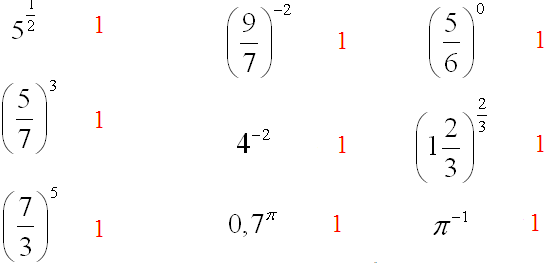 20. Pomocí grafu doplň znak nerovnosti mezi mocniny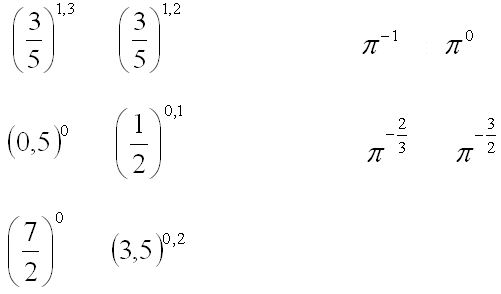 